                                                                                                               ПРОЕКТ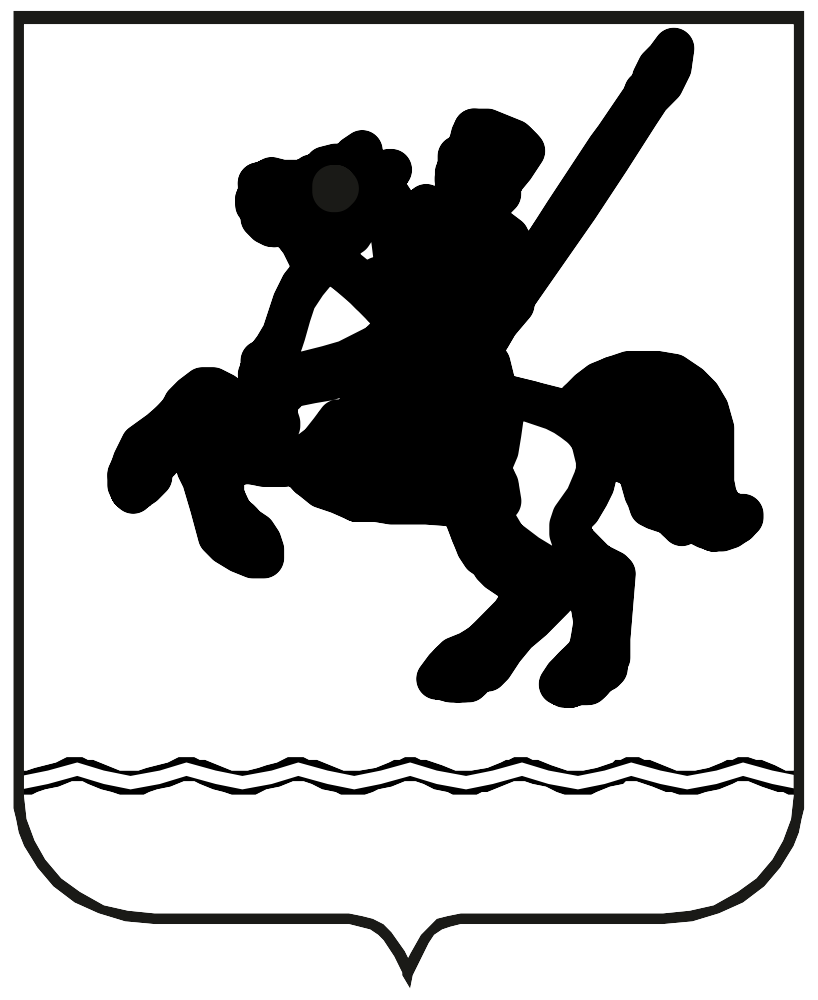 АДМИНИСТРАЦИЯ МУНИЦИПАЛЬНОГО ОБРАЗОВАНИЯЛЕНИНГРАДСКИЙ РАЙОНПОСТАНОВЛЕНИЕот ___________                                                                                    № ______станица ЛенинградскаяО внесении изменений в постановлениеадминистрации муниципального образованияЛенинградский район от 27 декабря 2021 г. № 1394«О создании условий для трудоустройства лиц, осужденных кисправительным и обязательным работам на территориимуниципального образования Ленинградский район»В соответствии со статьями 25, 39 Уголовно-исполнительного кодекса Российской Федерации, со статьями 49, 50 Уголовного кодекса Российской Федерации, руководствуясь Федеральным законом от 6 октября 2003 г. № 131-ФЗ «Об общих принципах организации местного самоуправления в Российской Федерации», и в целях корректировки перечня предприятий, организаций и учреждений независимо от форм собственности, в которых могут отбывать наказания лица, осужденные к исправительным работам, п о с т а н о в л я ю:Внести в постановление администрации муниципального образования Ленинградский район от 27 декабря 2021 г. № 1394 «О создании условий для трудоустройства лиц, осужденных к исправительным и обязательным работам на территории муниципального образования Ленинградский район» изменения, дополнив приложение 1 к постановлению пунктом 73 следующего содержания:2. Заместителю главы муниципального образования, начальнику отдела ГО и ЧС, взаимодействия с правоохранительными органами и делам казачества администрации муниципального образования Ленинградский район Ушкань И.Н. обеспечить опубликование и размещение настоящего постановления на официальном сайте администрации муниципального образования Ленинградский район.3.	Контроль за выполнением настоящего постановления возложить на заместителя главы муниципального образования, начальника отдела ГО и ЧС, взаимодействия с правоохранительными органами и делам казачества администрации муниципального образования Ленинградский район Ушкань И.Н.4.	Настоящее постановление вступает в силу со дня его официального опубликования.Глава муниципального образованияЛенинградский район	Ю.Ю. Шулико№ п/пНаименование предприятия, организации73ИП Кривошеева Л.Г.